Муниципальное бюджетное общеобразовательное учреждение средняя общеобразовательная школа с. Киселёвка Ульчского муниципального района Хабаровского края(МБОУ СОШ с. Киселёвка)Отчет о результатах самообследования
муниципального бюджетного общеобразовательного учреждения
средней общеобразовательной школы с. Киселёвка Ульчского муниципального района Хабаровского края за 2019годАналитическая частьI. Общие сведения об образовательной организации            Филиалов  школа  на начало  и конец 2019года не имела.   Контингент  обучающихся  и  воспитанников разнообразен  по  национальному, конфессиональному  признакам,  социальному  статусу  семей.                                                                                                                                                                                                                                                                                                                                                                                                                                                                                                                                                                                                                                                                                                                                                                                                                                                                                                                                                                                                                                                                                                                                                                                                                                                                                                                                                                                                                                                                                                                                                                                                                                                                                                                                                                                                                                                                                                                                                                                                                                                                                                                                                                                                                                                                                                                                                                                                                                                                                                                                                                                                                                                                                                                                                                                                                                                                                                                                                                                                                                                                                                                                                                                                                                                                                                                                                                                                                                                                                                                                                                                                                                                                                                                                                                                                                                                                                                                                                                                                                                                                                                                                                                                                                                                                                                                                                                                                                                                                                                                                                                                                                                            Основным видом деятельности Школы является реализация общеобразовательных программ начального общего, основного общего и среднего общего образования. Также Школа реализует образовательные программы дополнительного образования детей и взрослых.Обучение в школе осуществляется в очной форме.  Финансовое обеспечение образовательной деятельности осуществляется на основе региональных нормативов финансового обеспечения образовательной деятельности, исходя из расходных обязательств на основе муниципального задания Учредителя по оказанию государственных (муниципальных) образовательных услуг.  Определение типа и вида учреждения опирается на образовательные потребности и запросы участников образовательного процесса.  Изучение образовательных потребностей и запросов осуществляется ежегодно, рассматривается на педагогическом совете и Совете Школы.МБОУ СОШ  с. Киселёвка (далее – Школа) расположена на левом берегу р. Амур,  в селе с. Киселёвка Ульчского района Хабаровского края. Большинство семей обучающихся проживают в домах с печным отоплением: 94,3 процента проживают в районе 1-1.5км − от Школы, 5.69 процентов − в 9 км от Школы.II. Система управления организациейУправление осуществляется на принципах единоначалия и самоуправления.Органы управления, действующие в ШколеВ МБОУ СОШ с. Киселёвка в 2019 учебном году осуществляло свою работу пять методических объединений учителей. Все педагоги школы (100%) входили в состав предметных МО.Все педагоги школы были вовлечены в методическую работу. Кроме предметных МО они работали в составе МО классных руководителей, участвовали в работе творческих групп, семинаров, педагогических советов.Каждое МО школы осуществляло планирование и  организацию своей работы в соответствии с учётом недостатков методической работы, выявленных в прошлом году, и поставило перед собой методическую задачу, которая согласуется с методической задачей школы.Все МО школы в течение года работали в одном направлении: реализация системно-деятельностного подхода в обучении и воспитании обучающихся, самоактуализация ученика и учителя, изменение структуры и функции знаний, совершенствование системы умений и навыков учащихся, сохранение психического и физического здоровья учащихся и учителей.Для повышения эффективности функционирования системы методической работы с педагогическими кадрами администрация руководствовалась требованиями практической направленности, научности и конкретности, системности и систематичности оптимального, на наш взгляд, сочетания различных форм и методов работы.III. Оценка образовательной деятельностиОбразовательная деятельность в Школе организуется в соответствии с Федеральным законом от 29.12.2012 № 273-ФЗ «Об образовании в Российской Федерации», ФГОС начального общего, основного общего и среднего общего образования, СанПиН 2.4.2.2821-10 «Санитарно-эпидемиологические требования к условиям и организации обучения в общеобразовательных учреждениях», основными образовательными программами по уровням, включая учебные планы, годовые календарные графики, расписанием занятий/Учебный план 1–4 классов ориентирован на 4-летний нормативный срок освоения основной образовательной программы начального общего образования (реализация ФГОС НОО), 5–9 классов – на 5-летний нормативный срок освоения основной образовательной программы основного общего образования (реализация ФГОС ООО), 10–11 классов – на 2-летний нормативный срок освоения образовательной программы среднего общего образования (ФГОС СОО).Воспитательная работаВ 2019 году Школа провела работу по профилактике употребления психоактивных веществ (ПАВ), формированию здорового образа жизни и воспитанию законопослушного поведения обучающихся. Мероприятия проводились с участием обучающихся и их родителей.Проводилась систематическая работа с родителями по разъяснению уголовной и административной ответственности за преступления и правонарушения, связанные с незаконным оборотом наркотиков, незаконным потреблением наркотиков и других ПАВ.Были организованы: акции «Стартуй к здоровью», «Спорт, как альтернатива пагубным привычкам», мероприятие «Мы против СПИДа», конкурсы социальных плакатов «Я против ПАВ»; «Я выбираю жизнь», беседа с участием сотрудника МВД.На сохранение и укрепление здоровья обучающихся и формирование культуры здоровья, обеспечение рациональной организации двигательного режима обучающихся, нормального физического развития и двигательной подготовленности обучающихся направлена система физкультурно-оздоровительной работы в школе: работа на уроках физкультуры, физкультминутки, спортивно-оздоровительные мероприятия. В 2019году были  проведены следующие мероприятия: туристическое мероприятие «Рюкзачок - 2019», для 1-11 классов, турнир по мини –футболу «Кожаный мяч» для 5-10 классов, личное первенство школы по настольному теннису «Ракетка - 2018», для 5-11 классов, шахматно-шашечный турнир «Белая Ладья», Веселые старты «Красный, зеленый, желтый» для 1-4 классов. В течение 2019  учебного  года в школе работали спортивные секции «Волейбол», «Баскетбол», «Футбол».  Охват спортивными секциями составил 44% учащихся:12,7% учащихся, занимающихся в спортивных секциях,  составляют  ученики 1-4 кл., 23,2% - учащиеся  среднего звена,  8,1  учащиеся старших классов.Для профориентационной работы выделены 3 возрастные группы:1 - 4 классы; 5 - 9 классы; 10 - 11 классы.В первой возрастной группе мы решаем задачи по ознакомлению с наиболее распространёнными видами трудовой деятельности, воспитанию любви к труду и уважение к представителям любой профессии.Во второй группе знакомим ребят с содержанием и характеристикой основных профессий района, условиями и организацией труда в различных сферах деятельности, с требованиями к избираемой профессии и путями её приобретения. Решается задача общетрудовой подготовки подростков, и создаются условия, облегчающие им выбор будущей профессии. Даётся информация о путях получения различных профессий.В третьей возрастной группе учащиеся получают допрофессиональную подготовку. Проводится углубленное изучение профессии, изучение психофизиологических и медицинских показателей личности, изучаются возможности получения образования и трудоустройства. Наиболее активным возрастом для профориентации является вторая группа учащихся.Дополнительное образование    В школе работало 3 кружка по декоративно прикладному искусству, 3 спортивные секции: баскетбол, волейбол, футбол и 25 кружков по ФГОСВнеурочная деятельность.        Охват учащихся внеурочной  досуговой  деятельностьюНа базе школы действует школьная организация самоуправления «Надежда», в состав которой входят все учащиеся школы: 1-4 класс «Родничок», девиз:«Мы держим путь от родничка в большие реки и моря». 5-8 классы «Волна», девиз: «Жизнь отряда так полна и названье ей волна», 9-11 классы «Бриз», девиз: «Наш корабль названье «Бриз» в нем нет места для каприз». Организация       имеет устав, где прописаны права и обязанности, гимн,  а также законы и правила по которым живут ребята. У организации есть свой девиз :«Надежда – путь к победе!» Работа ведётся по следующим направлениям: учебная, трудовая, спортивная, художественная деятельность, работает комиссия по дисциплине и порядку, пресс-центр.    В минувшем учебном году педагогический коллектив школы продолжал работу над вопросом организации самоуправления, как на школьном уровне, так и в классных коллективах.   На первом собрании было решено награждать классы только за первое место, и награждать дипломами «Самый прилежный класс», «Самый спортивный класс», «Самый дисциплинированный класс».               Значительное место в системе работы с родителями учащихся отводилось психолого-педагогическому просвещению и информационному обеспечению.Мониторинг родительской удовлетворённостиИз таблицы видно, что подавляющее большинство родителей удовлетворены деятельностью школы, но остаются проблемы, на решение которых направляют свои усилия педагогический коллектив школы. Результаты мониторинга  носят стимулирующий характер, побуждают к деятельности и дальнейшему развитию.В соответствии с планом работы, с целью определения удовлетворенности учащихся и родителей качеством воспитательной работы школы,  было проведено анкетирование «Удовлетворенность качеством воспитательной работы». Для определения степени взаимодействия семья и школы предлагалось заполнить анкету, в которой необходимо было оценить степень их согласия с перечисленными утверждениями. Родителям предлагалось прочитать утверждения и оценить степень согласия с ними по следующей шкале:		4 – совершенно согласен;		3 – согласен;		2 – трудно сказать;		1 – не согласен;		0 – совершенно не согласен.	Удовлетворенность родителей работой школы определяется как частное от деления общей суммы баллов всех ответов родителей на общее количество ответов.	Если коэффициент удовлетворенности родителей работой школы:больше 3, то это свидетельствует о высоком уровне  удовлетворенности родителей работой школы;от 2 до 3, то это свидетельствует о среднем уровне  удовлетворенности родителей работой школы;меньше 2, то это свидетельствует о низком уровне удовлетворенности родителей работой школы;В анонимном анкетировании приняли участие 37 родителей, что составляет 43 %  от общего числа учащихся школы на момент анкетирования. Необходимо отметить, что в анкетировании принимали участие родители детей разных ступеней обучения – начального, среднего и старшего звена.IV. Содержание и качество подготовкиСтатистика показателей за 2014–2018 годыПриведенная статистика показывает, что положительная динамика успешного освоения основных образовательных программ сохраняется, количество обучающихся Школы не растет.Профильного и углубленного обучения в Школе нет.Краткий анализ динамики результатов успеваемости и качества знанийРезультаты освоения учащимися программ начального общего образования по показателю «успеваемость» в 2019 учебном году       Школа занималась в режиме 6 – дневной недели, а 1 класс в режиме 5-дневной рабочей недели. В начальной, основной и средней школе занимались 11 классов, в которых на конец 2018-2019 учебного года обучалось 86 учащийся. На первой ступени обучения (1-4 кл.) на конец учебного года обучалось 34 человека. На второй ступени обучения 46 обучающихся и на третьей ступени обучения – 6 обучающихся.Количество учащихся в течение учебного года менялось единичным образом (в течение учебного года выбыло 2 ученика, прибыло 2 ученика). Из 86 учащегося на «отлично» закончили учебный год –2 человека, что составляет – 2,5%, на «4» и «5» - 37 обучающихся – 46,25%. В целом на «4» и «5» обучалось 48,75% учащихся.                                                                    Начальная школа.Сравнительные данные за последние годы показывают, что количество детей, обучающихся в школе, в последние три года держится на уровне примерно 90 учеников. Экономическая ситуация в селе продолжает оставаться серьезной, нестабильной, прекращена работа леспромхоза, главного места трудоустройства жителей села. Происходит отток жителей из села.Количество отличников в школе в течение последних лет мало, в 2019 учебном году одна отличница - Дякина Д. – 4кл.Качество знаний учащихся 1 ступени (начальные классы) повысилось на 7% по сравнению с прошлым учебным годом и составило 53,6%.  На второй ступени обучения (5-9 классы) качество знаний, по сравнению с 2018г. в 2019 учебном годом, повысилось на 5,8% и составило 39,1%. На старшей ступени обучения качество знаний повысилось на 33,3% по сравнению с прошлым годом и составило 100% (рекордное значение). Таким образом, анализируя качество знаний по ступеням обучения, можно сказать, что рост произошел в начальном, среднем и старшем звене, то есть в целом по школе.Успеваемость классов по итогам 2019 учебного года           Высокий балл                        Низкий баллНаиболее высокие результаты успеваемости по итогам 2019 года показали в начальной школе 3 и 4 классы, в основной школе - 6 класс, в старшей школе – 11 класс. Самые низкие результаты по среднему баллу класса, качеству знаний по предметам и классу в целом, СОУ по предметам у 7, 8, 9 классов.Сравнительный анализ качества обучения (в %) по классам.В целом по школе число учащихся занимающихся на «4» и «5»  в 2019 году составило 48,75%,  это выше прошлогоднего результата на 0,65% (2018 г. - 48,1%, 2017 – 44%, 2016 учебном году – 35,6%). Результаты сдачи ЕГЭ 2019года11 класс.Статистические данные о результатах по предметам ЕГЭ.В 2019 учебном году в 11 классе обучались 4 ученика, которые успешно сдали два обязательных экзамена – русский язык (4 ученика) и математика базовая (2 ученика), математика профильная (2 ученика) и экзамены по выбору (100%). Лучше всего сдали ЕГЭ Гомбоева Эржена, Бурилова Кристина. Результаты сдачи ОГЭ 2019 года      9 класс.Результаты экзаменов (качество знаний в процентах, средний балл)В 2019 учебном году в 9 классе на конец года обучались 7 учащихся. Из них одна ученица обучалась по индивидуальному учебному плану по программе 8 вида. 6 учащихся 9 класса были допущены к итоговой аттестации – 5 учащихся в форме ОГЭ, 1 – в форме ГВЭ. Все учащиеся 9 класса успешно прошли итоговую аттестацию за курс основной школы и получили документы об образовании соответствующего образца. При проведении государственной итоговой аттестации учащихся выпускных 9 и 11 классов школа руководствовалась Федеральным компонентом государственного стандарта основного общего образования, Федеральным компонентом государственного стандарта среднего (полного) общего образования (приказ Минобразования России от 05.03.2004 № 1089), положением о проведении итоговой аттестации, разработанной Министерством образования РФ. Из 11 учащихся, обучавшихся в 9 и 11 классах, 10 сдавали экзамены, одна ученица, обучавшаяся на дому по индивидуальному учебному плану 8 вида не сдавала экзамены. Все ученики, сдававшие экзамены в форме ЕГЭ, ОГЭ, ГВЭ по всем предметам успешно сдали экзамены. Базовый уровень всеми учащимися освоен. Во время аттестационного периода в кабинетах, в которых ученики сдавали экзамены, были установлены видеокамеры с он-лайн трансляцией. Нарушений во время экзаменов зафиксировано не было.V. Востребованность выпускников. Статистические данные.VI. Оценка функционирования внутренней системы оценки качества образованияВ Школе утверждено положение о внутренней системе оценки качества образования от 17.09.2016. По итогам оценки качества образования в 2019 году выявлено, что уровень метапредметных результатов соответствуют среднему уровню, сформированность личностных результатов высокая.Сравнительный анализ итогов года по предметам.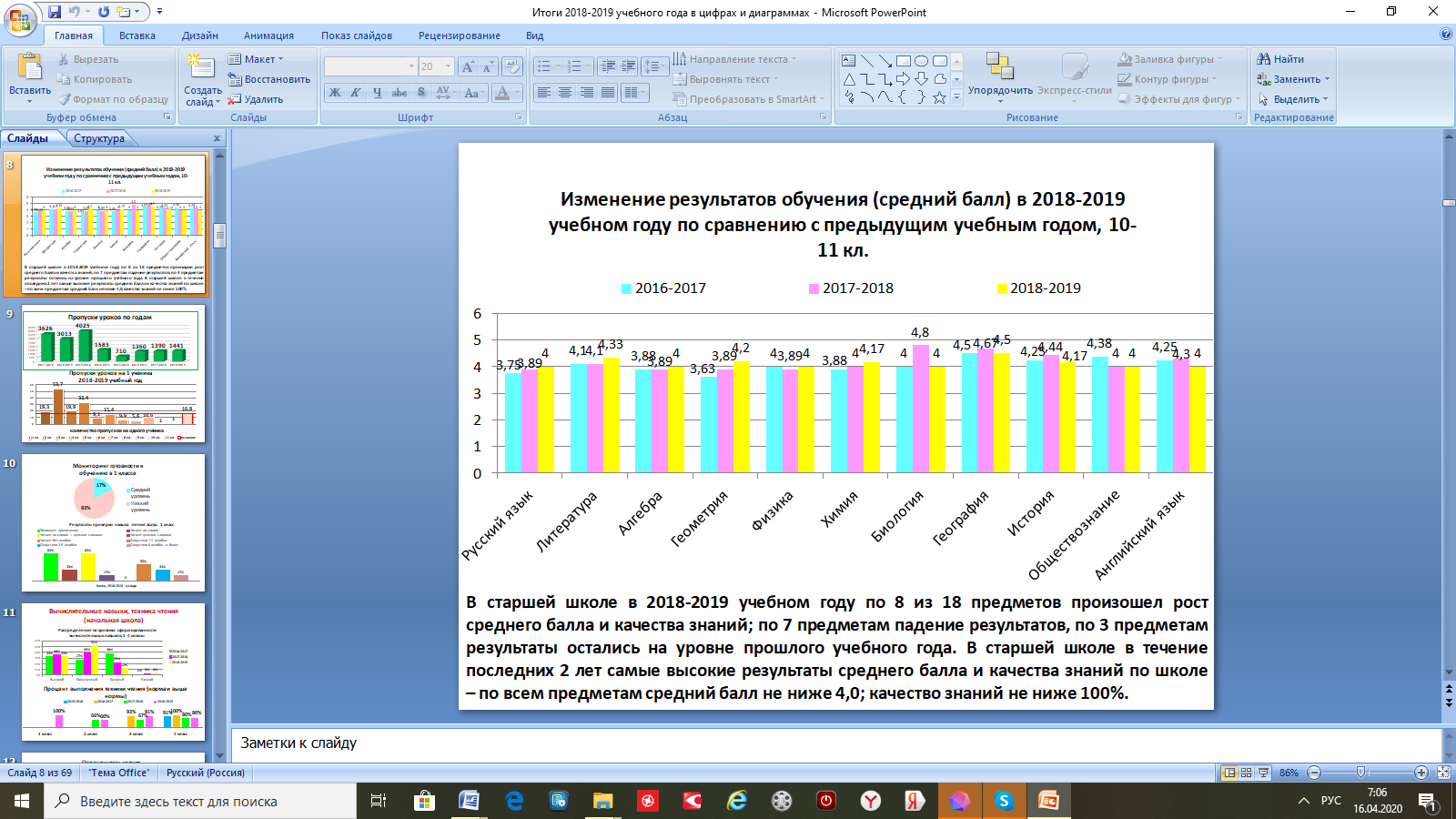 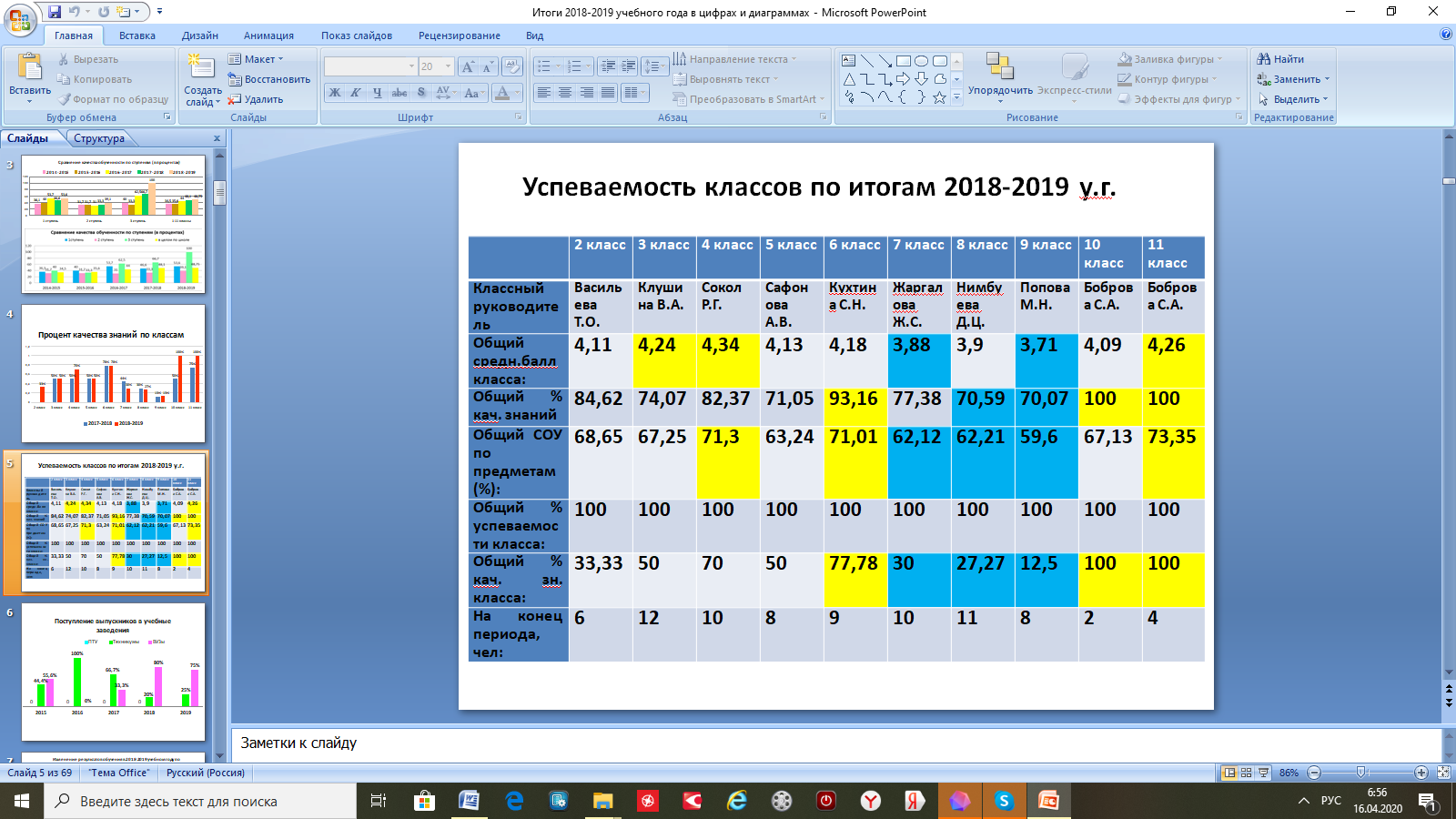 В начальной школе в 2018-2019 учебном году произошел рост среднего балла и качества знаний по 5 из 9 изучаемых предметов: литературному чтению, английскому языку, физической культуре, технологии,ИЗО. Порусскому языку, математике, окружающему миру, музыке результаты несколько ниже прошлогодних результатов.В целом по основным предметам – русскому языку, литературному чтению, математике и окружающему миру результаты для школы хорошие – 3,6 по русскому языку, 3,63 по математике, 3,87 по окружающему миру, 4,2 по литературному чтению.ВТОРАЯ СТУПЕНЬ ОБУЧЕНИЯ (5 – 9 классы).В основной школе в 2018-2019 учебном году по 11 предметам произошел рост среднего балла и качества знаний. Это - русский язык, литература, математика,биология, физика, химия, английский язык,история, обществознание, физическая культура, ИЗО.Снизился средний балл в основной школе по 6 предметам - информатика, технология, география,ОБЖ,искусство,музыка.Самые высокие результаты традиционно по ИЗО, искусству, музыке, технологии, физкультуре и ОБЖ. Довольно высокие результаты показывают ученики по биологии (средний балл - 3,93, процент качества - 85%), географии (3,98; 90,2%), истории (4,0; 85,3%), обществознанию (3,9; 78,1%), литературе (3,8; 72,5%). Самые низкие результаты по русскому языку (3,55; 55%), математике (3,7; 67,5%), химии (3,55; 45,5%), физике (3,65;	64,7%), информатике (3,53; 52,9%).Сравнительный анализ итогов года по предметам.ТРЕТЬЯ СТУПЕНЬ ОБУЧЕНИЯ.В старшей школе в 2018-2019учебном году практически по всем предметам произошел рост среднего балла и качества знаний. В старшей школе самые высокие результаты среднего балла и качества знаний по школе.Выводы.Оценка знаний, умений и навыков обучающихся объективна, что подтверждает определенная стабильность показателей уровня обученности и качества знаний.По большинству предметов в начальной, основной и старшей школе в 2018-2019 учебном году произошел рост среднего балла и качества знаний. В целом по школе уровень качества знаний 48%.Высокий уровень успеваемости в 10-11 классах связан с необходимостью получения знаний обучающимся для продолжения обучения в средних специальных и высших учебных заведениях, более высоким уровнем мотивации к обучению, а также оказанием педагогической поддержки обучающимся: индивидуальные и групповые занятия, консультации, преподавание элективных учебных предметов.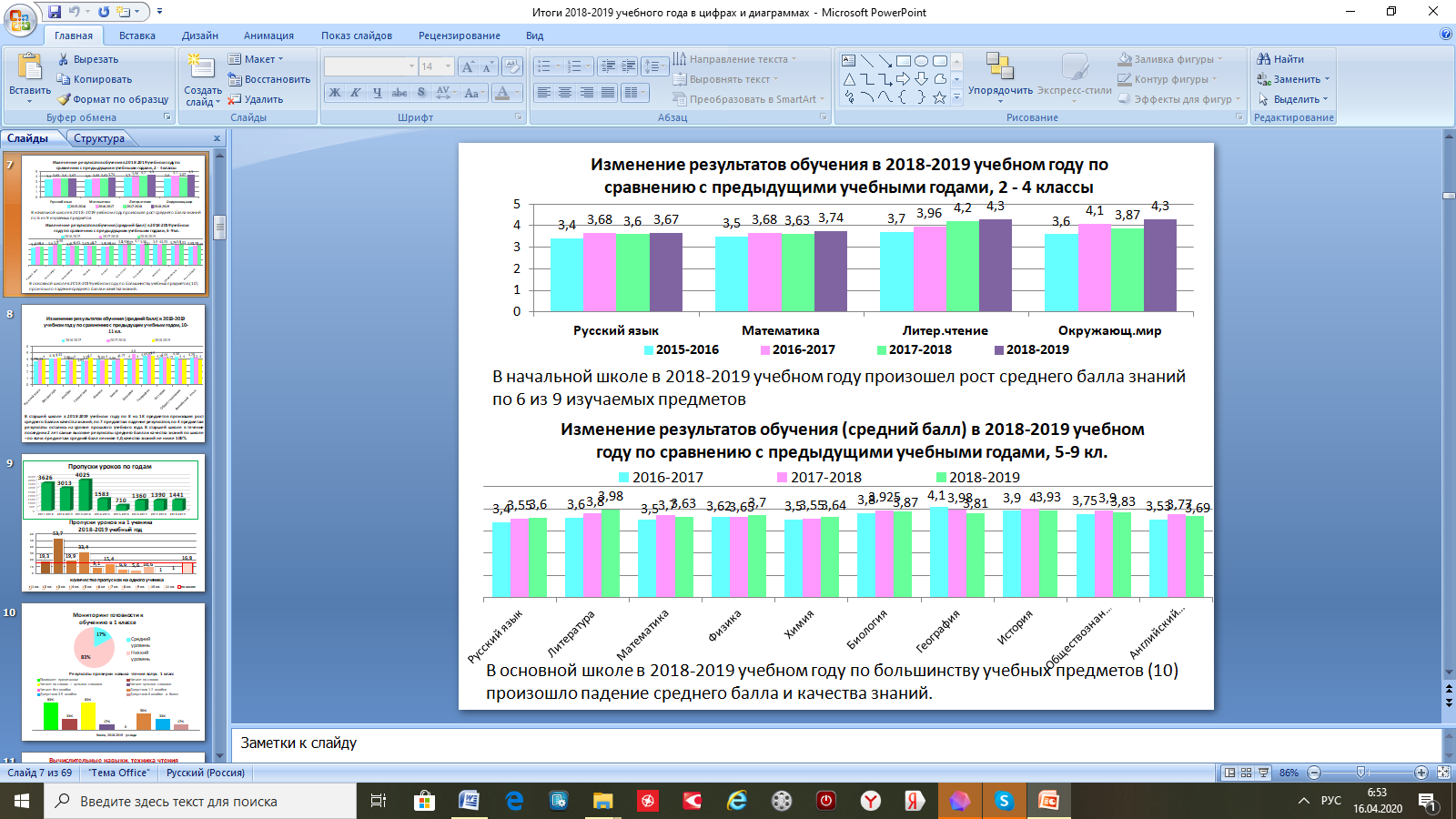 Качество педагогического состава.                                В целях повышения качества образовательной деятельности в школе проводится целенаправленная кадровая политика, основная цель которой – обеспечение оптимального баланса процессов обновления и сохранения численного и качественного состава кадров в его развитии, в соответствии потребностями Школы и требованиями действующего законодательства.Основные принципы кадровой политики направлены:− на сохранение, укрепление и развитие кадрового потенциала;− создание квалифицированного коллектива, способного работать в современных условиях;− повышения уровня квалификации персонала.Оценивая кадровое обеспечение образовательной организации, являющееся одним из условий, которое определяет качество подготовки обучающихся, необходимо констатировать следующее:− образовательная деятельность в школе обеспечена квалифицированным профессиональным педагогическим составом;− в Школе создана устойчивая целевая кадровая система, в которой осуществляется подготовка новых кадров из числа собственных выпускников;− кадровый потенциал Школы динамично развивается на основе целенаправленной работы по повышению квалификации педагогов.VIII. Оценка учебно-методического и библиотечно-информационного обеспеченияОбщая характеристика:− объем библиотечного фонда – 6786 единица;− книгообеспеченность – 100 процентов;− обращаемость – 3578 единиц в год;− объем учебного фонда – 1923 единица.Фонд библиотеки формируется за счет федерального,краевого, местного бюджета.Состав фонда и его использование:Фонд библиотеки соответствует требованиям ФГОС, учебники фонда входят в федеральный перечень, утвержденный приказом Минобрнауки от 31.03.2014 № 253.В библиотеке имеются электронные образовательные ресурсы –253 дисков; Средний уровень посещаемости библиотеки – 20 человек в день.На официальном сайте школы есть страница библиотеки с информацией о работе и проводимых мероприятиях библиотеки Школы.Оснащенность библиотеки учебными пособиями достаточная. Отсутствует финансирование библиотеки на закупку периодических изданий и обновление фонда художественной литературы.IX. Оценка материально-технической базыМатериально-техническое обеспечение Школы позволяет реализовывать в полной мере образовательные программы. В Школе оборудованы 12 учебных кабинета, 11 из них оснащен мультимедийной техникой, в том числе:− лаборатория по физике;− один компьютерных класса;− столярная мастерская;− кабинет технологии для девочек;− кабинет ОБЖ (оборудован макетами, «Лазерный тир» и др.).На втором этаже здания оборудованы спортивный. На первом этаже оборудованы актовый залы (столовая) и пищеблок.Качество материально – технической и научно – методической базы.Результаты анализа показателей деятельности организацииДанные приведены по состоянию на 29 декабря 2019 года.Анализ показателей указывает на то, что Школа имеет достаточную инфраструктуру, которая соответствует требованиям СанПиН 2.4.2.2821-10 «Санитарно-эпидемиологические требования к условиям и организации обучения в общеобразовательных учреждениях» и позволяет реализовывать образовательные программы в полном объеме в соответствии с ФГОС общего образования.Школа укомплектована достаточным количеством педагогических и иных работников, которые имеют высокую квалификацию и регулярно проходят повышение квалификации, что позволяет обеспечивать стабильных качественных результатов образовательных достижений обучающихся.ОБЩИЕ ВЫВОДЫ.Школа действует стабильно в режиме функционирования.Деятельность школы строится в соответствии с государственной нормативной базой и программно-целевыми установками Министерства образования Хабаровского края, Министерства образования РФ.Педагогический коллектив на основе анализа и структурирования возникающих проблем умеет выстроить перспективы развития в соответствии с уровнем требований современного этапа развития общества.Школа предоставляет доступное, качественное образование и развитие в безопасных, комфортных условиях, адаптированных к возможностям и способностям каждого ребенка.Состояние качества знаний школьников удовлетворительное. В 2018-2019 учебном году произошел рост качества знаний по школе по сравнению с предыдущими учебными годами.В основном поставленные задачи на 2018-2019 учебный год выполнены педагогическим коллективом. Учебные программы по всем предметам пройдены. Выполнение государственного стандарта по образованию (успеваемости) в целом стабильно. Уровень подготовки (средний балл, качество знаний) выпускников средней школы и выпускников основной школы по итогам экзаменационной сессии в 9 и 11 классе сравним и выше по сравнению с прошлым учебным годом, более, чем в половине сданных экзаменов. Профессиональный уровень педагогического коллектива достаточный. Графики прохождения курсовой подготовки, переподготовки и аттестации в целом выполняются.Большая часть намеченных мероприятий выполнена. Формы и методы контроля соответствуют задачам, которые ставил педагогический коллектив школы на учебный год.Осуществляется работа по переходу школы на новые федеральные государственные образовательные стандарты (ФГОС) второго поколения в начальной и основной школе. Осуществляется подготовка школы (теоретическая, нормативно-правовая, материально-техническая, кадровая) на переход к ФГОС СОО – стандартам среднего общего образования.Методическая тема школы «Системно-деятельностный подход в обучении и воспитании в условиях реализации стандартов второго поколения как средство повышения качества образования» и вытекающие из нее темы МО соответствовала основным задачам, стоящим перед школой. Тематика заседаний МО и педсоветов отражала основные проблемные вопросы школы и была направлена, в том числе, на решение методической задачи школы. Качество образовательных воздействий осуществляется за счет эффективного использования современных образовательных технологий, прорывных технологий, в том числе информационно-коммуникационных. В школе реализуется программа развития школы на период с 2015 г. по 2020 г.В управлении школой сочетаются принципы единоначалия с демократичностью школьного уклада. Родители являются активными участниками органов соуправления школой.В школе созданы условия для самореализации ребенка в урочной и внеурочной деятельности, что подтверждается качеством и уровнем участия в олимпиадах, конкурсах различного вида. Более 60% обучающихся в 2018-2019 учебном году приняли участие в олимпиадах, конкурсах различного уровня, из них не менее 40% стали призерами и победителями.Родители, выпускники и местное сообщество выказывают позитивное отношение к деятельности школы.СОГЛАСОВАНОУТВЕРЖДАЮУТВЕРЖДАЮПедагогическим советомДиректор МБОУ СОШ с. КиселёвкаДиректор МБОУ СОШ с. КиселёвкаМБОУ СОШ с. Киселёвка_________В.Н.Казюкина(протокол от 23 марта 2020 г. № 324марта 2020 г.24марта 2020 г.Наименование образовательной организацииНаименование образовательной организацииМуниципальное бюджетное общеобразовательное учреждение средняя общеобразовательная школа с. Киселёвка Ульчского муниципального района Хабаровского краяРуководительРуководительВалентина Николаевна КазюкинаАдрес организацииАдрес организации682412, с. Киселёвка, ул. Советская,21Телефон, факсТелефон, факс(42151) 54 -2-94, (42151) 54 -2-94Адрес электронной почтыАдрес электронной почтыкiselevka-27@yandex.ruУчредительУчредительКомитет по  образованию Администрации Ульчского муниципального районаДата созданияДата создания1976 годЛицензияОт 18.07.2012№ 1192, серия 27 ЛО № 0000021От 18.07.2012№ 1192, серия 27 ЛО № 0000021От 18.07.2012№ 1192, серия 27 ЛО № 0000021Свидетельство о государственной аккредитацииСвидетельство о государственной аккредитацииОт 21.05.2015 № 704, серия 27 АО № 0000395; срок действия: до 21мая 2027 годаНаименование органаФункцииДиректорКонтролирует работу и обеспечивает эффективное взаимодействие структурных подразделений организации, утверждает штатное расписание, отчетные документы организации, осуществляет общее руководство ШколойПедагогический советОсуществляет текущее руководство образовательной деятельностью Школы, в том числе рассматривает вопросы:− развития образовательных услуг;− регламентации образовательных отношений;− разработки образовательных программ;− выбора учебников, учебных пособий, средств обучения и воспитания;− материально-технического обеспечения образовательного процесса;− аттестации, повышения квалификации педагогических работников;− координации деятельности методических объединенийОбщее собрание работниковРеализует право работников участвовать в управлении образовательной организацией, в том числе:− участвовать в разработке и принятии коллективного договора, Правил трудового распорядка, изменений и дополнений к ним;− принимать локальные акты, которые регламентируют деятельность образовательной организации и связаны с правами и обязанностями работников;− разрешать конфликтные ситуации между работниками и администрацией образовательной организации;− вносить предложения по корректировке плана мероприятий организации, совершенствованию ее работы и развитию материальной базыСовет родителей-установление требований к одежде обучающихся совместно с педагогическим советом и советом обучающихся;- отбор учебных предметов, курсов, дисциплин (модулей), направленных на получение  обучающимися знаний об основах духовно-нравственной культуры народов РФ, о нравственных принципах, об исторических и культурных традициях мировых религий, и альтернативных им учебных предметов, курсов, дисциплин (модулей) для включения их в основные образовательные программы;- контроль за созданием необходимых условий для охраны и укрепления здоровья, организацией питания обучающихся;- контроль за созданием условий для занятий обучающихся физической культурой и спортом;- привлечение добровольных имущественных взносов, пожертвований и других не запрещенных законом поступлений;-    предоставление мотивированного мнения при выборе меры дисциплинарного взыскания для обучающихся;- экспертная оценка локальных нормативных актов, затрагивающих права и законные интересы обучающихся и их законных представителей.№ п.п.Название МОРуководитель МОКол-во педагогов, входящих в состав МО11.МО классных руководителейКухтина С.Н.(1 категория)1122. МО учителей гуманитарного циклаПопова М.Н.(1 категория)6 (Власюк В.А., Чурилова В.Н., Сафонова А.В., Жаргалова Ж.С., Казюкина В.Н., Попова М.Н.)33.МО учителей естественно – математического цикла   Бывалина Л.Л. (высшая категория)6 (Бывалина Л.Л., Барадишириева Б.Г., Погребняк А.А., Казюкин Н.Н.,  Козлова И.Г., Ойдуп Е.Б.)44.МО учителей начальных классовСокол Р.Г.(1 категория)5 (Клушина В.А., Сокол Р.Г., Васильева Т.О., Слаква О.Г.)55.МО учителей технологии, ОБЖ и физической культурыБоброва С.А. (соответствие должности)4 (Боброва С.А., Кухтина С.Н., Дякин Д.В., Бывалин А.А.)№ п/пНазвание МОЗадача, стоящая перед МО 11.МО классных руководителей«Современные образовательные технологии и методики в воспитательной системе классного руководителя в условиях реализации ФГОС второго поколения»22. МО учителей гуманитарного цикла«Системно-деятельностный подход в обучении на уроках гуманитарного цикла, как средство повышения качества обучения»33.МО учителей естественно-математического цикла«Использование в преподавании предметовестественно – математического цикла технологии развития критического мышления  и системно-деятельностного подхода как средства ориентации на результат образования».44.МО учителей начальных классов«Системно – деятельностный подход в обучении и воспитании учащихся начальной школы, как средство повышения качества образования в условиях реализации стандартов». 55.МО учителей технологии, ОБЖ и физической культуры«Развитие УУД учащихся основной школы через реализацию системно – деятельностного подхода при обучении технологии, ОБЖ, физической культуре».Основные направленияФормы организацииСпортивно-оздоровительноеКружок «Подвижные игры»Спортивно-оздоровительноеКружок «Азбука здоровья»Спортивно-оздоровительноеТуристический клуб «Рюкзачок»Спортивно-оздоровительноеТанцевальный кружок «Спортивные танцы»Духовно-нравственноеКружок «Я – дальневосточник»Духовно-нравственноеКружок «Азбука нравственности»Духовно-нравственноеКружок «Мастерская добрых дел»Духовно-нравственноеКружок «Учимся читать и писать»Духовно-нравственноеКружок «Секреты орфографии»Духовно-нравственноеКружок «Словесный конструктор»Духовно-нравственноеКружок «Тайны текста»Духовно-нравственноеКружок «Наглядная геометрия»Духовно-нравственноеКружок «Я – исследователь»ОбщекультурноеТеатральный кружок «Театральные ступени»ОбщекультурноеКружок «Словестный конструктор»ОбщекультурноеСтудия бумагопластики «Изящество бумаги»ОбщекультурноеФакультатив «Познай себя»ОбщекультурноеКружок «Художественная мастерская»ОбщекультурноеИзостудия «Волшебный карандаш»Спортивно-оздоровительноеТуристический клуб «Рюкзачок»Кружок «Шахматная школа»Духовно-нравственноеКружок «Я – исследователь» ОбщеинтеллектуальноеКружок «Компьютерная азбука»Кружок «Моделирование парусных кораблей»ОбщекультурноеЛитературно-театральный кружок «Радуга»Учебный годШкольныеШкольныеВнешкольные учрежденияВнешкольные учрежденияУчебный годКружкиФакультативыДом КультурыЦентр внешкольной работы2015-201661100%25%-2016-201783,7%100%29,6%-2017-201885,5%100%44,6%-2018-201987%100%45%-№/ПУдовлетворённостьБаллы1.Взаимоотношениями родителей с учителями.4, 92.Отношением к ребёнку учителей школы.4,93.Отношением к ребёнку учащихся класса.4,74.Взаимоотношениями родителей с ребенком дома.4,55.Отношением ребёнка и учебному труду.4,26.Воспитанностью ребенка.4,47.Здоровьем ребёнка.4,18.Учебными успехами ребёнка.3,9Средний баллСредний балл4,4№ п/пПараметры статистики2017
 учебный год2018
 учебный год2019
 учебный год1Количество детей, обучавшихся на конец учебного года (для 2018–2019 – на конец 2018 года), в том числе:9188861– начальная школа4137361– основная школа4241441– средняя школа81062Количество учеников, оставленных на повторное обучение:2– начальная школа–––2– основная школа–2– средняя школа–––3Не получили аттестата:3– об основном общем образовании–3– среднем общем образовании–––4Окончили школу с аттестатом особого образца:4– в основной школе -––4– средней школе-––ГодКоличество учащихся на конец года              На «5»              На «5»На «4» и «5»На «4» и «5»% успеваемостиГодКоличество учащихся на конец годаколичество%Количество       %% успеваемости2013-201410510,93432,41002014-20158711,12933,31002015-20168711,13034,51002016-20179122,23841,81002017-20188611,33746,8 (без 1 класса)1002018-20198622,53746,25(без 1 класса)100ГодКоличество учащихся на 1 ступени обученияНа «5»На «5»На «5»На «4» и «5»На «4» и «5»% успеваемостиГодКоличество учащихся на 1 ступени обученияколичествоколичество%Количество       %% успеваемости2013-20144712,132,131736,171002014-2015360001336,11002015-20164000016401002016-20174112,42,42151,21002017-20183713,3 (без 1 класса)3,3 (без 1 класса)1343,3 (без 1 класса)1002018-20193413,6 (без 1 класса)3,6 (без 1 класса)1450 (без 1 класса)1002 класс3 класс4 класс4 класс5 класс5 класс6 класс6 класс7 класс7 класс8 класс8 класс9 класс9 класс10 класс10 класс11 класс11 классКлассный руководительВасильева Т.О.Клушина В.А.Сокол Р.Г.Сафонова А.В.Сафонова А.В.Кухтина С.Н.Кухтина С.Н.Жаргалова Ж.С.Жаргалова Ж.С.Нимбуева Д.Ц.Нимбуева Д.Ц.Попова М.Н.Попова М.Н.Боброва С.А.Боброва С.А.Боброва С.А.Боброва С.А.Общий средний балл класса:4,114,244,344,134,134,184,183,883,883,93,93,713,714,094,094,264,26Общий % кач. зн. по предметам:84,6274,0782,3771,0571,0593,1693,1677,3877,3870,5970,5970,0770,07100100100100Общий СОУ по предметам (%):68,6567,2571,363,2463,2471,0171,0162,1262,1262,2162,2159,659,667,1367,1373,3573,35Общий % успеваемости класса:100100100100100100100100100100100100100100100100100Общий % кач. зн. класса:33,335070505077,7877,78303027,2727,2712,512,5100100100100На конец периода, чел: 61210889910101111882244Класс2014 уч.год2015 уч.год2016 уч.год2017 уч.год2018 уч.год2019 уч.годКлассный руководитель233% (2)Васильева Т.О.346,2% (6)50% (6)50% (6)Клушина В.А.442% (5)54,5% (6)50%(5)70%(7)Сокол Р.Г.528,6% (2)43% (3)50% (4)50%(4)50%(4)Сафонова А.В.641,7% (5)54,5% (6)42% (5)66,7% (6)77,78% (7)77,78% (7)Кухтина С.Н.727,3% (3)25% (2)22% (2)44,4% (4)44,44 (4)30% (3)Жаргалова Ж.С.833,3%(4)33,3% (3)33%(3)30% (3)30% (3)27,27%(3)Нимбуева Д.Ц.950% (6)40% (4)44% (4)20% (2)12,5% (1)12,5% (1)Попова М.Н.1057,1% (4)50% (3)33% (2)50% (2)50% (2)100% (2)Боброва С.А.1120% (2)11,1% (1)11% (1)22,2% (2)75% (3)100% (4)Боброва С.А.Предмет, сдаваемый в форме ЕГЭ2013201420152016201720182019Предмет, сдаваемый в форме ЕГЭСредний балл (тестовый) по школеСредний балл (тестовый) по школеСредний балл (тестовый) по школеСредний балл (тестовый) по школеСредний балл (тестовый) по школеСредний балл (тестовый) по школеСредний балл (тестовый) по школеОбществознание5755,558,556,7567,7Русский язык61,95964,46767,37180,75Биология57485239,518Физика41,5534942Химия463843-54Математика (профиль)51,952,4445,2456262Математика (базовая) (с/б)4,33 54,674,84,5Литература68,5686656География67история72Предмет201720172018201820192019ПредметКач-во знанийСредний баллСредний балл Кач-во знанийСредний балл Кач-во знанийОбществознание3,660%4,080%3,325Русский язык 3,860%4,087,5%3,8367География3,7550%3,550Физика3,6733,3%4,0100%3,550Математика 4,2100%4,075%4100Биология 3,00%3,00%История3,00%3,6766,7%ХимияПрограммы статистики2015 уч.год2016 уч.год2017 уч.год2018 уч.год2018 уч.год2019уч.год                  Выводы Количество выпускниковосновной школы, поступивших в 10 класс нашей школы.14,3%54,5%100%100%66,7%85В основном ребята после 9 класса продолжает обучение, часть идет в 10 класс, это те ребята, у которых сформированы положительные мотивы обучения, которые желают поступить в вузы, техникумы для получения высшего и среднего специального образования. Часть выпускников поступают в техникумы, ПТУ. В 2019 уч.году 5 учеников(85%) пришли в 10 класс, 25% поступили в ПТУЗа все годы мониторинга малое число учащихся, которые нигде не обучаются. Это говорит о том, что родители понимают необходимость знаний и получения профессии. Все выпускники средней школы продолжают обучение в различных учебных заведениях.Количество учеников, не работающих и не учащихся по окончании основной школыВсего выпускников основной школы8%70%110%50%50%4257В основном ребята после 9 класса продолжает обучение, часть идет в 10 класс, это те ребята, у которых сформированы положительные мотивы обучения, которые желают поступить в вузы, техникумы для получения высшего и среднего специального образования. Часть выпускников поступают в техникумы, ПТУ. В 2019 уч.году 5 учеников(85%) пришли в 10 класс, 25% поступили в ПТУЗа все годы мониторинга малое число учащихся, которые нигде не обучаются. Это говорит о том, что родители понимают необходимость знаний и получения профессии. Все выпускники средней школы продолжают обучение в различных учебных заведениях.Количество выпускников полной школы, поступивших вПТУ-Техникумы (колледжи)-ВУЗы922,2%77,8%944,4%55,6%1100%1100%50%20%80%425%75%В основном ребята после 9 класса продолжает обучение, часть идет в 10 класс, это те ребята, у которых сформированы положительные мотивы обучения, которые желают поступить в вузы, техникумы для получения высшего и среднего специального образования. Часть выпускников поступают в техникумы, ПТУ. В 2019 уч.году 5 учеников(85%) пришли в 10 класс, 25% поступили в ПТУЗа все годы мониторинга малое число учащихся, которые нигде не обучаются. Это говорит о том, что родители понимают необходимость знаний и получения профессии. Все выпускники средней школы продолжают обучение в различных учебных заведениях.Предмет2013-2014учебныйгод2013-2014учебныйгод2014-2015 учебный год2014-2015 учебный год2015-2016 учебный год2015-2016 учебный год2016-2017 учебный год2016-2017 учебный год2017-2018 учебный год2017-2018 учебный год2018-2019 учебный год2018-2019 учебный годПредметСред. баллКачес.знаний в %Сред. баллКачес.знаний в %Сред. баллКачес.знаний в %Сред. баллКачес.знаний в %Сред. баллКачес.знаний в %Сред. баллКачес.знаний в %Русский язык3,5254,53,4642,93,4544,8%3,442,1%3,6864,3%3,656,7%Математика3,548,53,442,93,5555,2%3,550,4%3,6860,7%3,6356,7%Литер.чтение3,8566,73,86603,9772,4%3,756,1%3,9675%4,280%Окружающ.мир3,972,73,7454,33,958,6%3,656,2%4,185,7%3,8773,3%Физкультура4,641004,2974,3100%4,1496,4%4,2592,9%4,5100%ИЗО4,5934,4944,394%4,6100%4,6100%4,7100%Технология4,6974,461004,4196,6%4,395,2%4,692,9%4,7100%Музыка4,7944,491,44,4593,1%4,4100%4,82100%4,63100%Английский язык3,6503,6958,63,7570,8%3,6666,6%3,8573,1%3,9374,1%Уровень квалификации педагогического состава.Анализ состава педагогического коллектива по образованию, стажу, возрасту, категориям.Анализ состава педагогического коллектива по образованию, стажу, возрасту, категориям.Всего в школе работает 20 учителей (из них 3 педагога являются администрацией школы – 1 директор и 2 заместителя), 1 вожатая, лаборант и библиотекарь. Из учителей 15 человек имеют высшее образование (75%), 5 педагогов – среднее специальное образование(25%)Самая наибольшая категория педагогов – в возрасте 41-50 лет, они составляют 45% от общего количества педагогов.Стаж работы педагогов школы:до 5 лет – 3 (15%)5 - 10 лет – 2 (10%)11 – 15 лет – 2(10%)16-20 лет – 1 (5%)21 – 25 лет – 3 (15%)более 25 лет –9 (45%)Пенсионеров – 5 (25%)Средний возраст педагогического коллектива – 49,45лет. Имеют I категорию – 10 учителей (50%),  соответствие занимаемой должности – 7 (35%), высшую – 2 учителя (10%), не аттестован 1 учитель (5%) – молодой специалист.В школе 5 учителей награждены грамотами Министерства образования РФ, 2 – значком «Почетный работник образования РФ».  Школа в основном обеспечена педкадрами. Педагоги регулярно проходят курсы повышения квалификации и по необходимости курсы переподготовки.Динамика профессионального роста учителяДинамика профессионального роста учителяАнализ совокупности показателей повышения квалификацииВсе учителя - 100% прошли курсы повышения квалификации по своей специальности, В 2018-2019 учебном году 12 педагогов прошли курсы повышения квалификации и 6 педагогов - курсы переподготовки.10 педагогов школы прошли дистанционные курсы по подготовке и проведению ЕГЭ на базе школы.2 педагога в 2019году успешно аттестовалась на 1 категорию, представив портфолио достижений в краевую аттестационную комиссию. План аттестации и курсовой подготовки выполняется. Педагогический коллектив мобильный, понимает необходимость знаний, педагогического роста, профессионального совершенствования, обучения и самообразования.№Вид литературыКоличество единиц в фонде1Учебная19232Педагогическая1883Художественная41094Справочная566ПоказателиТехнологияВыводУчебно – методическое обеспечение учебного процессаКонтроль программ, календарно – тематического планирования, ТСО, раздаточного материала. Индивидуальное собеседование.В сентябре и январе был осуществлен контроль рабочих программ, календарно – тематического планирования. Все педагоги имеют планирование в электронном виде по преподаваемым ими предметам, учебным дисциплинам. КТП в целом соответствует программно – методическому обеспечению,ФК ГОС, ФГОС НОО, ФГОС ООО,учебному плану. Ряду педагогов необходимо дорабатыватьрабочие программы, КТП, включив ЦОРы, согласовав КТП с требованиями стандарта образования, формируемые предметные и ключевые компетентности, УУД, результаты обучения.Школа оснащена мебелью (ученические парты, стулья, классные доски, шкафы для оборудования, учебной и методической литературы). В школе имеются2 цифровых видеокамеры, 2 цифровыхфотоаппарата, 2 музыкальных центра, приобретаются наглядные пособия для кабинетов, диски с цифровыми образовательными ресурсами.К началу 2018-2019 учебного года в  школе имеется 23 компьютера, 3 лазерных принтера, 4– цветных принтера,  3 сканера, 2 цифровых видеокамеры, 2 цифровых фотоаппарата, 4 ноутбука, нетбук.  Во всех кабинетах есть компьютеры, в  6кабинетах интерактивные доски, в 4 – проекторы и доски для демонстрации презентаций и видео. Часть компьютеров подключены к сети Internet. Школа имеет электронную почту, сайт. Имеется локальная сеть в кабинете информатики.Уровень учебной нагрузки учащихсяАнализ учебного плана. Анализ расписания. Посещение уроков по программам наблюдения. Контроль дозировки домашнего задания.Учебный план, рассчитанный на 6 дневную учебную неделю, очень насыщен в 8 – 11 классах, где составляет 36 – 37 учебных часов, т. е.  каждый учебный день, включая субботу, у детей было по 6 уроков. При составлении расписания на неделю руководствовались нормами САНПИНа, шкалой трудности предметов, чтобы облегчить учащимся процесс усвоения учебного материала. Администрация требует от учителей проводить физминутки на уроках, минуты психологической разгрузки, домашнее задание давать  дифференцированно,строго дозировать домашнее задание, чтобы избежать перегрузки учащихся..ПоказателиЕдиница измеренияКоличествоОбразовательная деятельностьОбразовательная деятельностьОбразовательная деятельностьОбщая численность учащихсячеловек86Численность учащихся по образовательной программе начального общего образованиячеловек31Численность учащихся по образовательной программе основного общего образованиячеловек47Численность учащихся по образовательной программе среднего общего образованиячеловек8Численность (удельный вес) учащихся, успевающих на «4» и «5» по результатам промежуточной аттестации, от общей численности обучающихсячеловек (процент)31 (35,2%)Средний балл ГИА выпускников 9 класса по русскому языкубалл3,83 баллСредний балл ГИА выпускников 9 класса по математикебалл4, 0 баллаСредний балл ЕГЭ выпускников 11 класса по русскому языкубалл80 баллСредний балл ЕГЭ выпускников 11 класса по математикебалл4,5 балловЧисленность (удельный вес) выпускников 9 класса, которые получили неудовлетворительные результаты на ГИА по русскому языку, от общей численности выпускников 9 классачеловек (процент)0 (0%)Численность (удельный вес) выпускников 9 класса, которые получили неудовлетворительные результаты на ГИА по математике, от общей численности выпускников 9 классачеловек (процент)0 (0%)Численность (удельный вес) выпускников 11 класса, которые получили результаты ниже установленного минимального количества баллов ЕГЭ по русскому языку, от общей численности выпускников 11 классачеловек (процент)0 (0%)Численность (удельный вес) выпускников 11 класса, которые получили результаты ниже установленного минимального количества баллов ЕГЭ по математике, от общей численности выпускников 11 классачеловек (процент)0Численность (удельный вес) выпускников 9 класса, которые не получили аттестаты, от общей численности выпускников 9 классачеловек (процент)0 (0%)Численность (удельный вес) выпускников 11 класса, которые не получили аттестаты, от общей численности выпускников 11 классачеловек (процент)0 (0%)Численность (удельный вес) выпускников 9 класса, которые получили аттестаты с отличием, от общей численности выпускников 9 классачеловек (процент)0 (0%)Численность (удельный вес) выпускников 11 класса, которые получили аттестаты с отличием, от общей численности выпускников 11 классачеловек (процент)0 (0%)Численность (удельный вес) учащихся, которые принимали участие в олимпиадах, смотрах, конкурсах, от общей численности обучающихсячеловек (процент)70/76,9%человек/%Численность (удельный вес) учащихся – победителей и призеров олимпиад, смотров, конкурсов от общей численности обучающихся, в том числе:человек (процент)− регионального уровнячеловек (процент)50/57,1%− федерального уровнячеловек (процент)3/3,3% человек/%− международного уровнячеловек (процент)49/56,1%Численность (удельный вес) учащихся по программам с углубленным изучением отдельных учебных предметов от общей численности обучающихсячеловек (процент)0 (0%)Численность (удельный вес) учащихся по программам профильного обучения от общей численности обучающихсячеловек (процент)0 (0%)Численность (удельный вес) учащихся по программам с применением дистанционных образовательных технологий, электронного обучения от общей численности обучающихсячеловек (процент)0 (0%)Численность (удельный вес) учащихся в рамках сетевой формы реализации образовательных программ от общей численности обучающихсячеловек (процент)0 (0%)Общая численность педработников, в том числе количество педработников:человек20 человек− с высшим образованиемчеловек− высшим педагогическим образованиемчеловек15 человек / 75%− средним профессиональным образованиемчеловек− средним профессиональным педагогическим образованиемчеловек5 человек /25/%Численность (удельный вес) педработников с квалификационной категорией от общей численности таких работников, в том числе:человек (процент)− с высшейчеловек (процент)2/20% человек/%− первойчеловек (процент)10/50%Численность (удельный вес) педработников от общей численности таких работников с педагогическим стажем:человек (процент)8/ 40% человек/%− до 5 летчеловек (процент)3/15%человек− больше 30 летчеловек (процент)3/ 15% человек/%Численность (удельный вес) педработников от общей численности таких работников в возрасте:человек (процент)3/ 15% человек/%− до 30 летчеловек (процент)3/15%человек/%− от 55 летчеловек (процент)5/25% человек/%Численность (удельный вес) педагогических и административно-хозяйственных работников, которые за последние 5 лет прошли повышение квалификации или профессиональную переподготовку, от общей численности таких работниковчеловек (процент)20/100% человек/%Численность (удельный вес) педагогических и административно-хозяйственных работников, которые прошли повышение квалификации по применению в образовательном процессе ФГОС, от общей численности таких работниковчеловек (процент)20/100% человек/%ИнфраструктураИнфраструктураИнфраструктураКоличество компьютеров в расчете на одного учащегосяединиц0,26 единицКоличество экземпляров учебной и учебно-методической литературы от общего количества единиц библиотечного фонда в расчете на одного учащегосяединиц76,4 единицНаличие в школе системы электронного документооборотада/нетдаНаличие в школе читального зала библиотеки, в том числе наличие в ней:да/нетнет− рабочих мест для работы на компьютере или ноутбукеда/нетда− медиатекида/нетда− средств сканирования и распознавания текстада/нетда− выхода в интернет с библиотечных компьютеровда/нетда− системы контроля распечатки материаловда/нетнетЧисленность (удельный вес) обучающихся, которые могут пользоваться широкополосным интернетом не менее 2 Мб/с, от общей численности обучающихсячеловек (процент)40/ 44% человек/%Общая площадь помещений для образовательного процесса в расчете на одного обучающегосякв. м2350 кв.м